Št.: POV18-028Del. št. RP/EAD -Datum: 18. 6. 2018ZADEVA: Povabilo k oddaji ponudbeVse potencialne ponudnike vabimo, da nam posredujejo ponudbo za Nadgradnjo merilnega sistema MEGGER TDM 45-40, v vsebini in pod pogoji, kot izhajajo iz tega povabila in njegovih prilog. Ponudnik mora izpolniti, podpisati in žigosati (če uporablja žig) vse priložene obrazce in dokumente (kjer je naveden podpis ponudnika) ter jih priložiti ponudbeni dokumentaciji. S podpisom potrdi, da je s pogoji naročila seznanjen in se z njimi strinja. Naročnik bo izmed pravočasno prispelih ponudb praviloma izbral cenovno najugodnejšo ponudbo ob predpostavki, da bo(do) ponudnik(i) izpolnjeval(i) vse zahtevane pogoje, ki so navedeni v predmetnem povabilu. Ponudnik v obrazec ponudbe vpiše svojo končno ponudbeno vrednost, ker se naročnik o ceni ne bo več pogajal.  Naročnik bo upošteval vse ponudbe, ki bodo prispele oziroma bodo vložene pri naročniku do vključno 
28. 6. 2018, do 10. ure, v zaprti kuverti z oznako "ne odpiraj – ponudba – nadgradnja merilnega sistema". Ponudnik lahko do navedenega dne in ure ponudbo pošlje ali prinese osebno (v vložišče) na naslov: Elektro Gorenjska, d. d., Ulica Mirka Vadnova 3/a, 4000 Kranj. Ponudbe, katere bo naročnik prejel po navedenem datumu in uri, ali ki ne bodo oddane v zaprti kuverti z zahtevano oznako "ne odpiraj", bodo vrnjene ponudniku. Odpiranje ponudb ne bo javno.Za dodatna pojasnila smo vam na voljo na naslednjih e-naslovih:robert.pfajfar@elektro-gorenjska.si in            vili.bonca@elektro-gorenjska.si.OPOZORILO:Naročnik na tem mestu obvešča potencialne ponudnike, da bo morebitne spremembe podatkov predmetnega naročila (npr. rok oddaje ponudb, dodatna pojasnila ipd.) objavljal na svoji spletni strani: http://www.elektro-gorenjska.si/aktualno/povprasevanja. Na tej strani bo objavil tudi izbiro najugodnejšega ponudnika v predmetnem naročilu, tako da ponudniki, ki bodo oddali ponudbo, o izbiri ne bodo neposredno obveščeni. Naročnik si pridržuje pravico, da v tem postopku brez obrazložitve in brez odškodninske odgovornosti ne izbere nobenega ponudnika oziroma ne sklene pogodbe s ponudnikom, ki izpolnjuje vse pogoje in je ponudil najugodnejšo ceno, oziroma da ta postopek izbire povpraševanja ustavi vse do sklenitve pogodbe. Lepo pozdravljeni,Elektro Gorenjska, d. d.Predsednik uprave:dr. Ivan Šmon, MBA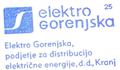 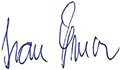 Priloge:ponudba tehnična specifikacijaPONUDBA Na osnovi povabila k oddaji ponudbe, št. POV18-028, dajemo naslednjoPONUDBOCena v ponudbi je končna in vključuje vse stroške ponudnika s predmetnim naročilom, tako da naročnika ne bremenijo nikakršni drugi stroški, povezani s predmetom povpraševanja. DDV se obračuna po veljavni zakonodaji. Cena/enoto je fiksna ves čas izvajanja naročila.Rok izvedbe/dobave je do 1.10.2018.Rok plačila je 30 dni od datuma izdaje računa, katerega izvajalec izda po opravljeni storitvi oziroma dobavi blaga. Garancijski rok: _____ (najmanj 12) mesecev.Nadgradnja merilnega sistema MEGGER TDM 45-401. Prenosni ehometer s funkcijo lociranja izvora delnih razelektritev1.1	Tehnični opis1.2	Komplet naj vsebuje*:ehometer				1 kompriključni kabel			2 komozemljitveni kabel			1 kompolnilec za baterijo			1 komtorba za pribor			1 komnavodilo za uporabo			1 kom* ponudnik je dolžan, ne glede na gornji seznam, dobaviti vso opremo in pribor, potrebno za funkcionalno obratovanje opreme, tudi če v seznamu ni našteta1.3	Zahtevana količina					1 kpl2. Zunanji kondenzator2.1	Tehnični opis2.2	Komplet naj vsebuje*:kondenzator			1 komVN priključni kabel			1 komozemljitveni kabel			1 komVmesnik/coax conection box za priključitev in možnost uporabe že obstoječega VN kabelskega priključka		1 kpl	* ponudnik je dolžan, ne glede na gornji seznam, dobaviti vso opremo in pribor, potrebno za funkcionalno obratovanje opreme, tudi če v seznamu ni našteta2.3	Zahtevana količina					1 kplPonudnik s podpisom potrjujem, da bom vse dobave izvedel strokovno in v skladu z zahtevami naročnika. Številka ponudbe:___________________Ponudnik:                 ____________________________________________________________________________________________________________Naslov:____________________________________________________________________________________________________________ID za DDV:______________________________________Kontaktni e-naslov in telefon:___________________________________, _____________________________________________________, __________________Za predmet naročila:NADGRADNJA MERILNEGA SISTEMA MEGGER TDM 45-40   Cena v EUR (brez DDV):__________________ EURVeljavnost ponudbe:____ (najmanj 20) dni od datuma oddaje ponudbe Kraj in datum:Ponudnik:Žig in podpis:SplošnoKompakten prenosen ehometer Megger - Teleflex SX - za lociranje napak na NN/SN mreži.Mora podpirati metodo določanja mesta izvora delnih razelektritev Fizikalne lastnostiOdporno ohišje, primerno za delo in prenašanje na terenu, s pokrovom za zaščito zaslona.Ročica za lažje prenašanje.Torbica za kable.Napajanje preko mrežnega izvora 220 V, 50 Hz in interne baterije vgrajene v ohišju.Avtonomija baterijskega napajanja min. 4 ureDelovanje pri pogojih od -10 do +50 °CTeža do 10 kg.EhometerDva linijska vhodaMerilno področje min 160 kmŠirina impulza od 20 ns do 10 usAmplituda impulza 5 do 50 VVzorčenje 400 MHzPrenapetostna zaščita do 400 VInterni pomnilnik 40 GBUSB za prenos meritevNN merilne metodeDirektna metoda (L1, L2), razlika (L1 – L2), primerjava (L1/L2)Primerjava živa slika pomnilnik (L / M)Metoda lociranja mesta delnih razelektritevVN merilne metodeTokovno impulzna metoda Napetostna metoda Večkratna metoda svetlobnega loka ZaslonGrafični LCD zaslon v barvah, občutljiv na dotik.Dimenzija zaslona min. 10 palcevLočljivost 1024 x 760 točkSplošnoDodatni kondenzator za merjenje DR na kratkih kablih, ob uporabi DAC metodeMora biti prost delnih razelektritev Fizikalne lastnostiNapetostno področje do 60kV,Kapaciteta 150 nFKraj in datum:Ponudnik:Žig in podpis: